Fredrikstad MS - Semesterplan høsten 2011 – beverne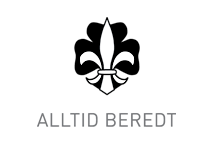 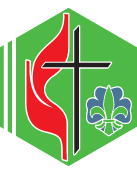 Alle møter begynner kl. 18 og varer til ca 1930. Når vi er inne, avsluttes møtene kl. 19.  Gi beskjed dersom du ikke kan komme. Vi ønsker at bevere som ikke har begynt på skolen, har med seg foreldre på møtene. 1.klassingene kan være alene men skal ha med seg voksne på turer. Ta kontakt om det er noe du lurer på   Med  hilsen fra lederne i bevergruppa som gleder seg til et nytt beverhalvår! Ledere for bevergruppa i Fredrikstad MS:Kolonileder:	Solveig Meistad		908 31 253	solmei@online.no/ solmei@so-hf.no Assistent:	Leif Eirik Bredesen	902 06 239	lebredesen@gmail.comAssistent:	Håvard Larsen		414 37 513	haavala23@gmail.comAssistent:	Kristine R. Larsen	952 29 741	kristinerl@gmail.com Se også speidergruppas nettside http://fredrikstad.ms.speidergruppe.orgLitt om bevergruppaBeverarbeid er Norges Speiderforbunds tilbud til de yngste barna. Beverarbeid er speideraktiviteter tilpasset førskolebarn og førsteklassinger med beverkolonien som ramme for arbeidet. I Fredrikstad MS speidergruppe er beverarbeidet åpent for barn fra 5 år og oppover. Når barna begynner i 2. klasse, går de over til småspeidergruppa. Lederne er foreldre som selv har eller har hatt barn i bevergruppa.SANGER OG SÆRPREG I BEVERGRUPPA:Til åpning:Åpningsrop: Bevere, bygg dammen – beverne samles i en sirkel”Kom, bygg vår dam så fin og bra, for nå skal vi det moro ha! Jeg er bever, jeg, jeg er bever, jeg, og jeg slår med halen min!” (mel. Torskevisa)Tre ting som beverne gjør – beverne arbeider sammen, leker sammen og hviler sammen”Beverspeider, beverspeider, kom bli med til dammen vår! Her er sang og lek og turer, mye rart som foregår. Er du søt og snill, eller ganske vill, kom og bli med i vår beverkoloni!” (mel. Tyven, tyven)Til avslutning:”Takk for i dag, vi ses igjen, og husk en bever er en venn!Jeg er bever, jeg, jeg er bever, jeg, og jeg slår med halen min!” (mel. Torskevisa)”Kjære Far i høye himmel, hør mitt hjertes stille bønn. Hvor jeg er i verdens vrimmel, la meg ferdes som din Sønn. La meg leve deg til ære, hedre Norge, far og mor. Andre folk til nytte være, lyde speiderlovens ord” (mel. Speiderbønnen)Leder sier: Speidere, vær beredt! Beverne svarer: Alltid beredt!DatoTemaTid og stedMerknaderSEPTEMBERTorsdag 1.9BevermøteOppstart – knivbruk - særpregLavvoen – oppmøte grushaugen kl. 18Ta med kniv hvis du harTorsdag 15.9BevermøtePakking av sekk – riktig påkledning på turLavvoen – oppmøte grushaugen kl. 18Ta med kniv hvis du harLørdag 17.- søndag 18.9TURDAGOvernattingstur for hele speidergruppaSkihytta  fra lørdag ettermiddag. Frilufts-gudstjeneste søndag Nærmere info kommerTorsdag 29.9BevermøteBruk av sanseneLavvoen – oppmøte grushaugen kl. 18Ta med kniv hvis du harOKTOBERTorsdag 13.10BevermøteRefleksløypeLavvoen – oppmøte grushaugen kl. 18Ta med kniv hvis du harSøndag 16.10Familiegudstjeneste SpeiderparadeKl. 11 i Metodistkirken Oppmøte kl. 10.50Torsdag 27.10BevermøteBesøke Redningstjenesten 330-skvadronen Rygge – oppmøte kl. 18Næmere info kommerFredag 28.- lørdag29.10Speidernes loppemarkedDugnad for foreldreneNæmere info kommerNOVEMBERTorsdag 10.11BevermøteBesøke VannverketVannverket – oppmøte kl. 18Nærmere info kommerTorsdag  24.11BevermøteHva er speiding?Metodistkirken – oppmøte kl. 18Søndag 27.11Familiegudstjeneste SpeiderparadeKl. 17 i Metodistkirken Oppmøte kl. 16.50DESEMBERTorsdag 8.12BevermøteJuleavslutning med grøtSkihytta – oppmøte kl. 18Nærmere info kommer